Komunikát s didaktickým potenciálem1) vybraný komunikát 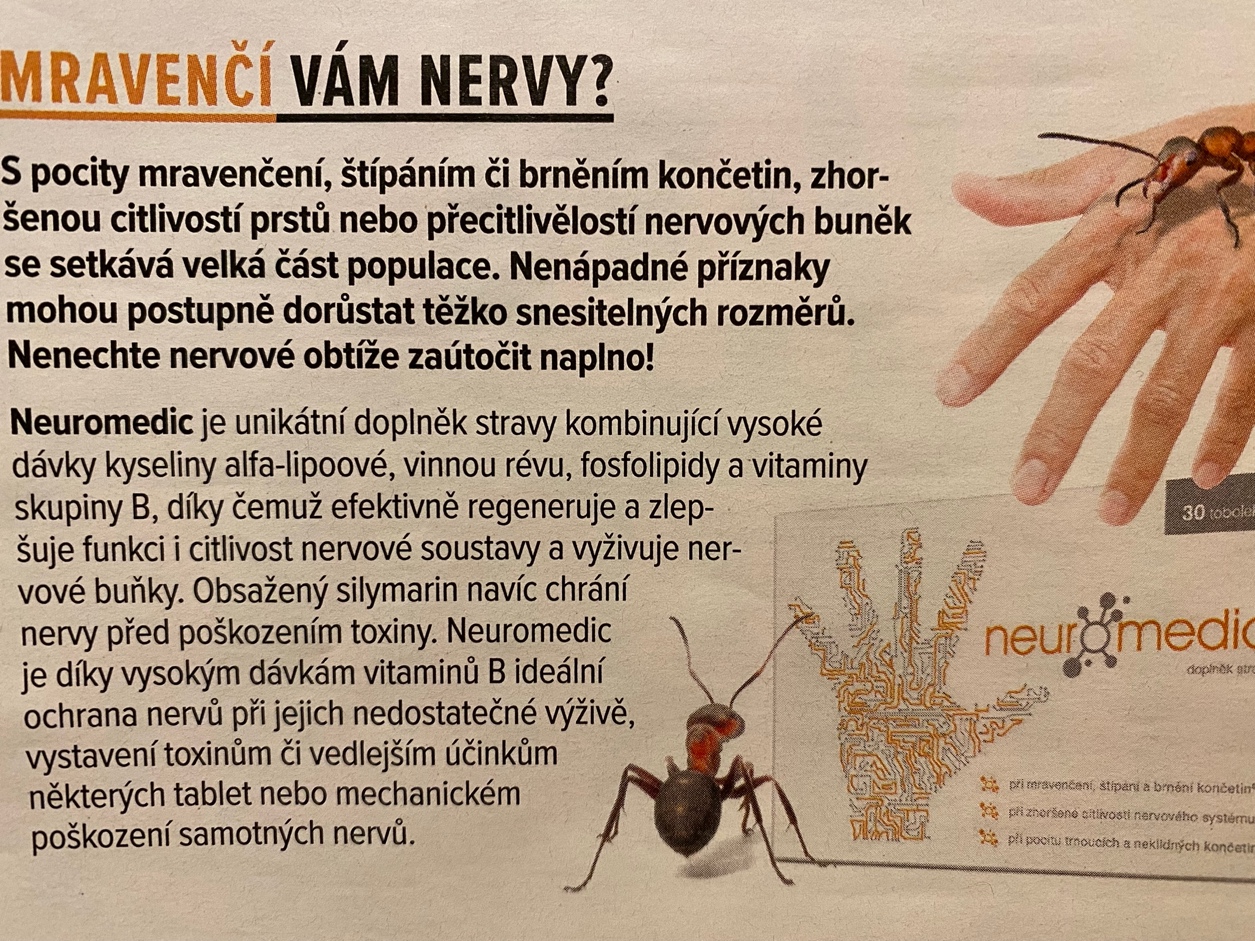 časopis REFLEX – 46/2021, Advertorial str. 72) didaktický potenciál Text je vhodný využít k podrobnějšímu probírání publicistického stylu – reklamy a následného protnutí se slovní zásobou. Svou krátkostí a poutavým titulkem má potenciál žáky zaujmout.3) cílová skupinatext je zvolen pro žáky 8. třídy – konkrétně opakování reklamy a prohloubení dosavadních znalostí, smýšlení o textu v celé šíři4) jazykové roviny, konkrétní tématastylistická rovina funkční publicistický styl (uvažování nad titulkem)morfologická rovinajména rodu středního (vzor stavení), přídavná jména – reklamní záměr (unikátní, ideální)lexikálníodborné termíny (toxiny, silymarin, kyselina alfa-lipoová, fosfolipidy) 5) směřováníŽáci jsou vedeni k určení funkčního stylu a útvaru. Zamyšlení se nad funkcí titulku v této podobě – Proč forma otázky? K čemu cílí?Jména rodu středního vzoru stavení – k jakému problému může dojít bez kontextu? Homonyma.Termíny – vhodnost pro reklamu? rozumí jim? jejich účel v reklamní textu?Která přídavná jména jsou citově zabarvená ve vztahu produktu?